Quiz 1-Class of CaseA patient was diagnosed with breast cancer at another facility. She then came to your facility for an FNA of an enlarged lymph node. The FNA was positive for metastatic breast cancer. The patient went elsewhere for surgery and adjuvant treatment.00 Initial diagnosis at the reporting facility AND all treatment or a decision not to treat was done elsewhere14 Initial diagnosis at reporting facility AND all first course treatment or a decision not to treat was done at the reporting facility21 Initial diagnosis elsewhere AND part of first course treatment or a decision not to treat was done at the reporting facility30 Initial diagnosis and all first course treatment elsewhere AND reporting facility participated in diagnostic workup (for example, consult only, treatment plan only, staging workup after initial diagnosis elsewhere)A patient is diagnosed with lung cancer at your facility. The patient does not return for staging work-up or treatment consultation. You do not know if the patient went elsewhere for additional work-up or treatment. The class of case would be...00 Initial diagnosis at the reporting facility AND all treatment or a decision not to treat was done elsewhere10 Initial diagnosis at the reporting facility or in a staff physician’s office AND part or all of first course treatment or a decision not to treat was at the reporting facility, NOS12 Initial diagnosis in staff physician’s office AND all first course treatment or a decision not to treat was done at the reporting facility30 Initial diagnosis and all first course treatment elsewhere AND reporting facility participated in diagnostic workup (for example, consult only, treatment plan only, staging workup after initial diagnosis elsewhere)A patient was diagnosed at your facility and then referred to a non-staff medical oncologist. The Medical Oncologist did not recommend treatment due to co-morbid disease. The patient did not seek any additional consultations and did not get any treatment. The patient was eventually admitted to a hospice facility. What is the Class of Case for this patient?00 Initial diagnosis at the reporting facility AND all treatment or a decision not to treat was done elsewhere11 Initial in a staff physician’s office AND part of first course treatment or a decision not to treat was at the reporting facility, NOS14 Initial diagnosis at reporting facility AND all first course treatment or a decision not to treat was done at the reporting facility30 Initial diagnosis and all first course treatment elsewhere AND reporting facility participated in diagnostic workup (for example, consult only, treatment plan only, staging workup after initial diagnosis elsewhere)A patient was diagnosed with cancer in a physician’s office by a physician with staff privileges at Hospital A and Hospital B. The patient underwent surgical resection at Hospital A and chemotherapy at Hospital B.  Class of case for Hospital B is …00 Initial diagnosis at the reporting facility AND all treatment or a decision not to treat was done elsewhere11- Initial diagnosis in staff physician’s office AND part of first course treatment was done at the reporting facility12- Initial diagnosis in staff physician’s office AND all of first course treatment was done at the reporting facility21- Initial diagnosis elsewhere AND all first course treatment or a decision not to treat was done at the reporting facilityClass of case 00 includes which of the following scenarios? Diagnosed at the reporting facility and treatment given in the staff physician's office Diagnosed in a staff physician’s office and treated in the same staff physician's office Diagnosed at the reporting facility and treated in a non-staff physician’s office Diagnosed at the reporting facility. Patient never returned. It is unknown if the patient received treatmentAll of the above A and C only A, B and C only Match the situation to the correct Class of Case from the choices below (Use each value once):a)	Patient diagnosed with breast cancer at local clinic and travels to reporting facility for surgery.  b)	Patient dies in ED at reporting facility. Subsequent autopsy reveals previously undiagnosed pancreatic cancer.c)	Diagnostic radiology at reporting facility identifies tumor in posterior fossa. Patient undergoes craniotomy at another facility for removal of hemangioblastoma.d)	Diagnosed with cancer via a biopsy at the reporting facility, the patient does not return for further workup and/or treatment.  No other information available.e)	Person in town on business is admitted for an unrelated issue and receives one of their chemotherapy treatments while an inpatient.f)	Patient has suspicious polyp removed during colonoscopy which is positive for in situ adenocarcinoma.g)	Following a diagnosis of pancreatic cancer at their local hospital, the patient has a Whipple procedure at the reporting facility. Returns home for adjuvant chemotherapy.h)	Patient with history of LUL lobectomy presents two years later with recurrent Large cell neuroendocrine carcinoma.00 _C_     		10 _D_     		14 _F_     		20 _A_     21 _G_     		31 _E_     		32 _H_     		38 _B_     Quiz 2-TerminologyWrite the standard abbreviation or symbol as documented in NAACCR Recommended Abbreviations for AbstractorsAlcohol				ETOHWell Differentiated		WD, WELL DIFF, or W/DIFFHispanic Female		HFConsistent With			C/WDate of Birth			DOBRight Upper Outer Quadrant	RUOQNo Evidence of Disease		NEDPositive				+ or POSMatch the prefix/suffix with the best definitionMatch the standard abbreviation with the definitionMatch the organ with the regional lymph nodes.Match the organ with the surgical procedureMatch the Parts of the Body where Gastrointestinal Tumors Form to the letter: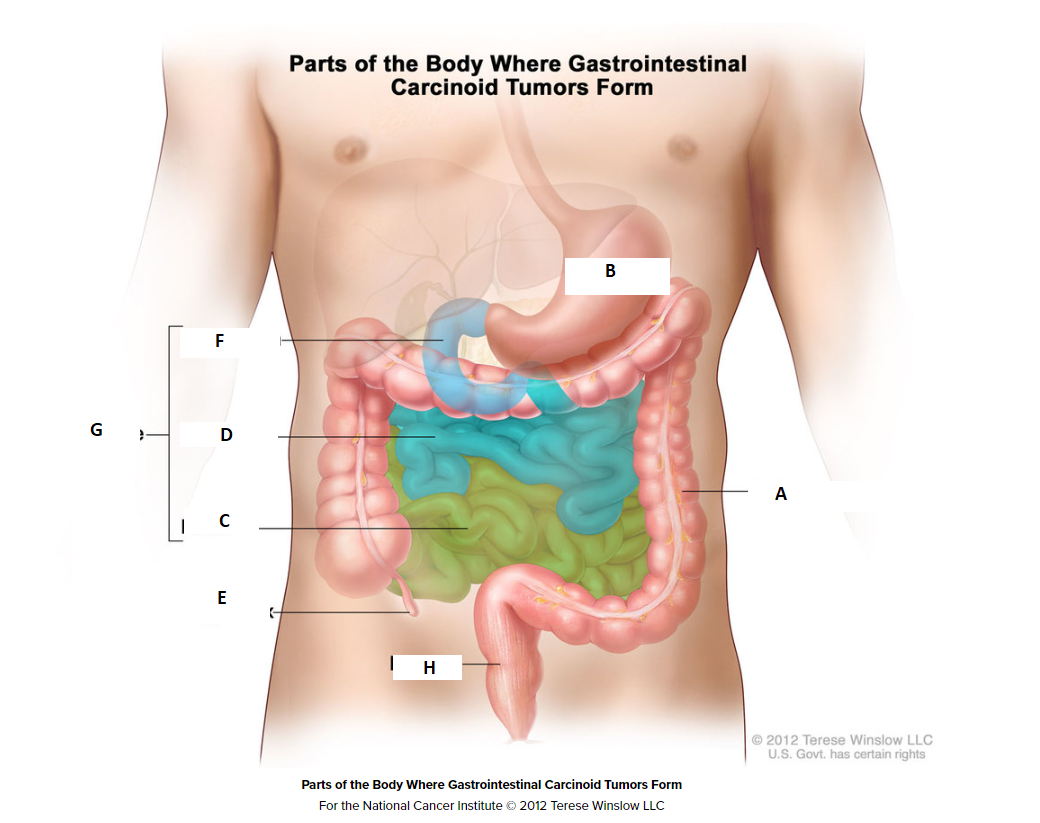 A paracentesis is done to…Remove fluid from the abdomenEvaluate lymph nodes for malignancyTo help control the side effects of chemotherapyTo amplify the effectiveness of radiationA malignant pleural effusion is most likely related to A CNS primaryA prostate primaryA breast primaryA lung primaryWhich of the following correctly describes the layers of the stomach wall?Mucosa, Submucosa, Muscle Layer, Subserosa, SerosaVisceral peritoneum, blood vessel, serosa, Muscle layer, SubmucosaEpidermis, Dermis, Subcutaneous TissueNone of the aboveWhich of the following is the point at which the trachea divides into the right and left mainstem bronchus?LingulaHilumCarinaMediastinumThe supraglottis is within the:EsophagusLarynxPharynxStomachWhat carries oxygenated blood from the lungs to the heart?CapillariesLymphatic vesselsPulmonary arteriesPulmonary veinsThe parietal peritoneum:Covers portions of the lungLines the abdominal and pelvic wallsCovers all of the abdominal organsConnects the colon to the abdominal wallThe site of origin of a leiomyosarcoma is most likely the:CervixEndometriumMyometriumOvarySubcarinal lymph nodes are regional nodes for:LungPancreasRectumStomachQuiz 3-CasefindingCircle Yes if the situation is reportable and No if the situation is not reportable according to STORE. Assume all cases diagnosed in 2018 or later.Yes	No	Serous Cystadenoma with borderline malignancy of the ovary Yes	No	Polycythemia, NOSYes	No	Carcinoma in situ of the cervix with micro invasionYes	No	MRI of the brain: Lesion in the occipital lobe of the brain.Yes	No	MRI of the brain: A small pituitary tumorYes	No	Cytology from a paracentesis: probable malignant ascites.Yes	No	Suspicious breast mass, suspicious for malignancyYes	No	Potentially malignant lung massIndicate whether the following diagnoses would be reportable, based on the terms provided:Yes	Noa)	Tumor in RUL, very likely malignant						___	_X_b)	Nodule in L lobe of prostate suspicious for malignancy			_X_	___c)	IVP reveals potentially malignant nodule on R kidney			___	_X_d)	Urine cytology consistent with urothelial cell carcinoma			___	_X_e)	Suspicious neoplasm in R occipital lobe					_X_	___f)	2cm Hypoechoic irreg. mass L breast @ 10:00 worrisome for ca.		___	_X_g)	Peripheral blood: findings are consistent with B Lymphoblastic lymphoma														_X_	___h)	Multiple Lesions across back, chest, arms, face, and legs most likely Kaposi sarcoma												_X_	___1. Which one of the following best describes the sequence number?The order in which a primary tumor was accessioned into the facility’s databaseThe order in which a primary tumor is discovered in relation to the total number of reportable    tumors the patient has been diagnosed withThe number of malignant tumors over the lifetime of the patientThe total number of tumors reportable to the CoCA patient was diagnosed and treated at your facility three years ago with a carcinoma in situ of the cervix. Your facility collects carcinoma in situ of the cervix as a reportable by agreement case. The patient now presents with a new diagnosis of lung cancer and a benign brain tumor. Assuming the patient has no additional reportable malignancies assign a sequence to each primary.Carcinoma in situ of the cervix	__ __ 01Lung				__ __ 02Benign brain tumor		__ __ 60A patient was diagnosed and treated at your facility three years ago with a meningioma (9530/0) over the left temporal lobe. The patient now presents with a new diagnosis of adenocarcinoma of the lung (8140/3) and a neurofibroma (9540/0) in the central nervous system. Assuming the patient has no additional reportable malignancies assign a sequence (sequence hospital) to each primary as it would look today.Meningioma			__ __ 61Lung				__ __ 00Neurofibroma			__ __ 62The resource that defines all diagnoses and types of cases that should be included and excluded from the registry database is called the:Suspense systemReportable listClass of caseAbstract Casefinding is the systematic method of identifying what?The number of cases seen by the hospital each yearAll eligible cases that are to be included in the cancer registry databaseAll cases that were diagnosed in the pathology departmentThe number of patients that are treated in the hospital The number of admissions as identified on the HIM disease indicesWhich of the following statements INCORRECTLY describes a case eligibility rule?Juvenile astrocytoma diagnosed in 2023 should be recorded in the registry database with a behavior code of /3Malignant primary skin cancers (primary site code of C44.) with a histology code in the range of 8000-8110 are not required to be reported by the CoC as of 1/1/2003Carcinoma in situ of the cervix (CIS) is not required by the CoCBasal Cell carcinoma of the skin is not required by the CoC.Which of the following cases are reportable to the CoC?Melanoma (8720/3) of the skin of the arm (C44.6)Squamous cell carcinoma (8070/3) of the anus (C21.0)Subependyoma (9383/1) of the frontal lobe (C71.1)Carcinoid (8420/3) of the appendix (C18.1)All of the aboveWhich of the following is an analytic case?The patient is diagnosed at your facility and sent elsewhere for treatmentThe patient receives treatment at your facility for a recurrence. There is no information on first course of treatment available.The diagnosis is established by death certificate onlyYour facility manages or treats a recurrence or progression of disease after the reference dateCancer is diagnosed at autopsy. Prior to autopsy there was no suspicion or diagnosis of cancer.Which of the following is a non-analytic case?The patient is diagnosed at your facility, but it is unknown whether or not treatment was recommended or administered.The patient is diagnosed at the facility and is referred elsewhere for treatment.The patient was diagnosed and treated for a malignancy elsewhere and presents to your facility for treatment for recurrence or progression of disease.The patient is diagnosed elsewhere, and all or part of the first course of treatment is performed at the facility.Quiz 4-ManualsA patient was diagnosed with pancreatic cancer on 7/13/2020. You are abstracting the case today (3/2/2023). Which version of the following manuals would you use?STORE ManualSTORE 2018STORE 2021STORE 2022STORE 2023Solid Tumor Manual2007 Multiple Primary and Histology ManualSolid Tumor Manual (July 2019 Update)Solid Tumor Manual (September 2021 Update)Solid Tumor Manual (2023 Update (most current version))Your State, regional, provincial, or territorial manual2018 version2020 version2021 version2023 versionOtherA patient was diagnosed with medulloblastoma on 1/15/23. You are abstracting the case today (3/2/2023). Which version of the following manuals would you use?Summary Stage 2018Version 2.0 (released January 2021)Version 2.1 (released January 2022)Version 3.0 (release January 2023)SSDI ManualVersion 2.0 (released January 2021)Version 2.1 (released January 2022)Version 3.0 (release January 2023)Quiz 5-ColorectalSite-specific Data Items replaced:AJCC StagingTumor MarkersCollaborative Stage v2 Site Specific Factors (SSF)NCDBIncreased CEA values may indicate:Biliary obstructionColorectal cancerAlcoholic HepatitisHeavy SmokingAll of the aboveWhen coding multiple pretreatment CEA lab values: Record first test value prior to treatmentRecord the highest value prior to treatmentRecord normal value prior to treatmentRecord lower value prior to treatmentCEA is a protein molecule produced in many different cells of the body but associated with gastrointestinal cancers.TrueFalseCircumferential Resection Margin is also known as:Ileostomy marginMesenteric resection marginLymph node dissectionColonoscopyWhen colon is completely encased by the peritoneum, the only relevant margin is:Mesenteric marginAppendiceal marginPeritoneal marginAbdominal soft tissue When margins are positive code:XX.9XX.20.0XX.0When the margin is described as less than 0.1 mm with no more specific measurement code:0.10.0XX.0XX.2For colon biopsy, code Circumferential Resection Margin:XX.90.00.88XX.7Production of KRAS indicates:Adverse prognostic factorsTumor remissionPoor response to anti-EFGR antibody therapyA & CAll of the aboveKRAS codons are rarely mutated in colorectal cancers.TrueFalseHigh MSI may indicate:5FU chemotherapy is effective treatmentLynch SyndromeUnaffected DNATumor tissue with certain non-functioning sections of DNAAll of the aboveB & DPerineural Invasion is:Infiltration of regional lymph nodesInfiltration of nerves in area of lesionDistant MetastasisMargin statusIf surgical resection is performed and no mention of the perineural invasion code:8019Tumor Deposits are defined as:Lymph node metastasisA discrete nodule within the liverA discrete nodule in pericolic/perirectal fatDistant metastasis Code X9 in SSDI tumor deposit field when:Tumor deposit is not documented in medical recordNo surgical resection is donePathology report is not availableTumor deposits are not evaluatedAll of the aboveClinical guidelines recommend BRAF mutational analysis for patients with:In Situ DiseaseLocal DiseaseRegional DiseaseMetastatic Disease BRAF oncoprotein is involved in transmitting cell growth and proliferation signals from CEA.TrueFalseNRAS is a new data item for cases diagnosed:1/1/2018 and forward1/1/2020 and forward1/1/2021 and forward1/1/2022 and forwardNRAS is recorded for:All stagesMetastatic disease onlyAssessment of perineural involvementLocal disease onlyQuiz 6- Corpus UteriIf FIGO Stage is provided from clinical & pathological work up:Code the pathologic stageCode the clinical stageCode most extensive FIGO stageCode the sage as 99Para-aortic nodes include:AorticLateral AorticLumbar AorticPeriaorticAll of the abovePelvic Nodes include:Axillary and mammaryIliac and parametrialHilar and MediastinalInfraclavicular and Pre-AuricularYou can attempt to code FIGO stage based only on T, N, and MTrueFalse For Endometrial Intraepithelial Neoplasia (EIN), the FIGO stage is:0TIS971When no para-aortic lymph nodes are removed, but an aspiration or core biopsy of para-aortic nodes was performed code:00X6X1X9Where would you find peritoneal cytology reports:Pathology ReportsOp NotesRadiology ReportsLab reportsAscites is:A procedure to remove A group of lymph nodesA neoplasm in the stomachExcess natural fluid accumulation in the abdominal cavityIf lymph nodes are removed, but no para-aortic lymph nodes are examined code Number of Examined Para-aortic Nodes:X6Leave it blank00X9X2FIGO provides which of the following for gynecologic malignancies?Stage criteria for primaries of the cervixStage criteria for primaries of the endometrialGrade criteria for endometrialAll of the aboveThe number of positive lymph nodes must ALWAYS be less than or equal to number of nodes examinedTrueFalse Involvement of regional and distant lymph nodes is an important prognostic factor:TrueFalseCase Scenario:70F with Bx-proven FIGO Grade 2 adenoca of the uterus. Pt reported several month hx of vaginal bleeding. A CT scan showed a thickened endometrium that was not present on prior imaging, but no evidence of mets disease. Plan: TAH-BSO.Path Report #1FINAL DIAGNOSIS
A) Uterine contents, dilation and curettage:  Endometrioid adenocarcinoma (FIGO grade II).
Path Report #2FINAL DIAGNOSIS
A) Uterus, cervix, bilateral tubes and ovaries, hysterectomy and bilateral salpingoophorectomy:
     - Endometrial adenocarcinoma, FIGO grade 2, endometrioid with focal mucinous features, superficial myometrial invasion and areas suspicious for angiolymphatic invasion (extensive knife carryover hinders evaluation)
     - Bilateral fallopian tubes and ovaries negative for neoplasm
     - Myometrium with intramural leiomyoma nodules.
     - See Cancer Summary Data.B - E) Lymph nodes, as designated, excisions:  Multiple lymph nodes negative for neoplasm including 4 left pelvic, 7 right pelvic, 1 right obturator and 6 left obturator.SUMMARY CANCER DATA
     Specimen type:  Hysterectomy.
     Other organs present:  Right ovary, left ovary, right fallopian tube, Left fallopian tube.     Specimen integrity:  Intact hysterectomy specimen.
     Chemotherapy and/or radiation therapy prior to surgery:  Unknown/History not provided.
     Characteristics and Extent of Neoplasm:
     Histologic type:  Endometrioid carcinoma, NOS (83803).
     Histologic grade:  FIGO G2:  6% to 50% non-squamous solid growth OR <6% solid with high nuclear grade.
     Tumor size:  Greatest diameter:  3 cm.
     Tumor site (epicenter):  Endometrium of fundus (C54.1).
     Myometrial invasion:  Depth of invasion:  0.7cm / Myometrial thickness:  2cm.
     Lower uterine segment:  Carcinoma invades LUS stroma.
     Cervix and endocervix:  Negative for carcinoma.
     Extra-uterine involvement:  No extra-uterine involvement.
     Venous/lymphatic (large/small vessel) invasion:  Indeterminate.     Margin Status:  All margins are widely free of carcinoma.
     Lymph Node Status:
     - Pelvic node summary:  Nodes with carcinoma:  0 / Total nodes examined:  18.
     - Para-aortic node summary:  Nodes with carcinoma:  0 / Total nodes examined:  0.
     Minimum Pathologic Stage (AJCC, 8th ed.):
     - Primary tumor (pT):  pT1a:  Tumor limited to endometrium or invades less than one-half of myometrium.
     - Regional lymph nodes (pN):  pN0:  No regional lymph node metastasis.
     Minimum FIGO Stage:  FIGO Stage:  IA:  Tumor limited to endometrium or invades less than half of myometrium.Path Report #3SPECIMEN SOURCE
A) Pelvic wash

SPECIMEN DESCRIPTION
30 ML CLOUDY FLUID IN SPECIMEN CUP WITH "PELVIC WASH" WRITTEN ON LABEL

CYTOLOGIC IMPRESSION
Pelvic washing:  Negative for malignancy.  See comment.

PeriDA: excessive, above normalParaEB: painOmaCC: tumorSubHD: around or aboutHyperAE: alongside of, nearDysGF: of or pertaining to the wristDyniaBG: abnormalCarp(o)FH: under, below@FA: Squamous Cell CarcinomaSLNBXDB: Differentiated/differentialSQCCAC: Hormone Replacement TherapyDCISHD: Sentinel Lymph Node BiopsyDIFFBE: Postoperative(-ly)HRTCF: AtPOSTGG:  PosteriorPOST OPEH:  Ductal Carcinoma In-SituLungEA: Hepatic BreastCB: RetroperitonealLarynxDC: IntramammaryOvaryFD: CervicalStomachGE: HilarLiverAF: PelvicKidneyBG: PyloricTongueCA: Anterior temporal lobectomyBreastEB: GastrectomyLungFC: GlossectomyStomachBD: CystectomyUterusGE: LumpectomyBladderDF: PneumonectomyBrainAG: HysterectomyCIleumFDuodenumEAppendixGSmall intestineHRectumAColonDJejunumBStomachNumber of Positive Para-aortic Nodes: _X9__Number of Examined Para-aortic Nodes: _00__ Number of Positive Pelvic Nodes: _00__Number of Examined Pelvic Nodes: _18__ Peritoneal Cytology: _0 (Peritoneal cytology/washing negative for malignancy)FIGO Stage: __99__